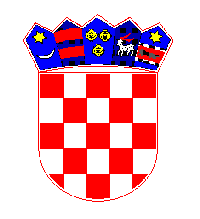       R E P U B L I K A   H R V A T S K A   SISAČKO - MOSLAVAČKA   ŽUPANIJA     GRAD  NOVSKAKLASA: 361-08/19-01/14URBROJ: 2176/04-03-19-2POZIVZA DOSTAVU PONUDA U JEDNOSTAVNOM POSTUPKU NABAVE  OPSKRBE PRIRODNIM PLINOM ZA POTREBE GRADA NOVSKEZA 2020.Evidencijski broj nabave:  76/19Novska, studeni 2019.SADRŽAJ:UPUTE PONUDITELJIMA ZA IZRADU PONUDE1. Opći podaci Podaci o NaručiteljuTemeljem članka 15.  stavka 2. Zakona o  javnoj nabavi („Narodne novine“ br. 120/16) i članka 9. Pravilnika o postupku jednostavne nabave („Službeni vjesnik“ broj: 28/17 i 64/18), Naručitelj  GRAD NOVSKA  (u  daljnjem  tekstu:  Naručitelj)  provodi postupak jednostavne  nabave opskrbe prirodnim plinom za potrebe Grada Novske za 2020. Sjedište:               Grad Novska, Trg dr. Franje Tuđmana 2, 44 330 NovskaMatični broj:        2558661OIB :                     09112913581URL:                     www.novska.hr Dokumentacija za nadmetanjePreuzimanje dokumentacije za nadmetanjeOva dokumentacija za nadmetanje i sva moguća dodatna dokumentacija koja se odnosi na ovaj postupak jednostavne nabave neograničeno i u cijelosti je elektronički stavljena na raspolaganje na službenim stranicama Grada Novske: http://novska.hr/hr/natjecaji-i-javni-pozivi/.Pojašnjenje i izmjena dokumentacije za nadmetanjeAko je potrebno, gospodarski subjekti mogu za vrijeme roka za dostavu ponuda zahtijevati dodatne informacije i objašnjenja vezana uz poziv za dostavu ponuda, a Naručitelj će dodatne informacije i objašnjenja bez odgađanja staviti na raspolaganje na isti način i na istim internetskim stranicama kao i osnovnu dokumentaciju, bez navođenja podataka o podnositelju zahtjeva.Ako Naručitelj za vrijeme roka za dostavu ponuda mijenja dokumentaciju, osigurat će dostupnost izmjena svim zainteresiranim gospodarskim subjektima na isti način i na istim internetskim stranicama kao i osnovnu dokumentaciju te će osigurati da gospodarski subjekti od izmjene imaju primjeren rok za dostavu ponude. Ako će biti potrebno, Naručitelj će izmijeniti ili ispraviti poziv na nadmetanje. Kontakt s NaručiteljemOsoba za kontakt s ponuditeljimaIme i prezime:        Marija Vidaković Jež Adresa:                   Grad Novska, Trg dr. Franje Tuđmana 2, 44 330 Novska Adresa el. pošte:    marija.vidakovic@novska.hr Broj: tel. 044-691-520, fax: 044-691-518 Način komunikacije Komunikacija i svaka druga razmjena informacija između Naručitelja i zainteresiranih gospodarskih subjekata obavljat će se poštanskom pošiljkom, telefaksom, e-mailom, odnosno kombinacijom tih sredstava.Telefonski zahtjevi moraju biti potvrđeni u pisanom obliku kako bi se osigurala dostupnost informacija svim zainteresiranim gospodarskim subjektima. Evidencijski broj nabave: 76/19 Sukob interesaU ovom postupku jednostavne nabave Naručitelj ne smije sklapati ugovore o jednostavnoj  nabavi sa sljedećim gospodarskim subjektima (u svojstvu Ponuditelja, člana zajednice gospodarskih subjekata ili Podugovaratelja odabranom Ponuditelju) :- Looper j.d.o.o., Hercegovačka 36, 44330 Novska, OIB: 33065251098 Procijenjena vrijednost nabaveProcijenjena vrijednost nabave iznosi 180.000,00 kuna bez PDV-a  i odnosi se na razdoblje trajanja ugovora o jednostavnoj nabavi. Predmet nabave nije podijeljen na grupe te se procijenjena vrijednost nabave odnosi na cjelokupan predmet nabave. Datum slanja pozivaPoziv za dostavu ponuda objavljen je dana 21. studenog 2019. godine na službenoj stranici Grada Novske.Podatci o predmetu nabave Opis predmeta nabavePredmet nabave ovog postupka nabave je opskrba prirodnim plinom.Oznaka iz CPV-a: 09123000-7 Prirodni plinAko Ponuditelj dostavi ponudu koja u cijelosti ne odgovara potrebama Naručitelja određenima u opisu predmeta nabave i tehničkoj specifikaciji odnosno kojom se nudi roba koje očito ne zadovoljava potrebe Naručitelja u odnosu na traženi predmet nabave ponuda će se odbiti. Količina predmeta nabaveKoličina predmeta nabave definirana je Troškovnikom iz Priloga ovog poziva za dostavu ponuda.Količina predmeta nabave je okvirna  i stvarna nabavljena količina može biti veća ili manja od okvirne količine. Tehnička specifikacijaPonuditelj je dužan isporučivati prirodni plin standardne kvalitete određene u Općim uvjetima za opskrbu prirodnim plinom („Narodne novine“ br. 50/18) prema Troškovniku koji je sastavni dio ove dokumentacije za nadmetanje.  Troškovnik Ponuditelj je obvezan ispuniti priloženi troškovnik koji je sastavni dio dokumentacije za nadmetanje (Prilog). Mjesto izvođenja radova, isporuke robe, pružanja usluga, ako je poznatoMjesto isporuke su mjerna mjesta Naručitelja, sukladno Troškovniku iz Priloga ovog poziva za dostavu ponuda. Rok izvođenja radova, isporuke robe, pružanja usluga ili trajanja ugovora odnosno okvirnog sporazuma, te rok početka radova, isporuke robe ili pružanje usluga:Rok isporuke počinje od datuma primjene ugovora o jednostavnoj nabavi, a završava nakon dvanaest (12) mjeseci. Dokazi sposobnosti Pravna i poslovna sposobnostPonuditelj u ovom postupku nabave mora dokazati sljedeće:Upis u sudski, obrtni, strukovni ili drugi odgovarajući registar zemlje sjedišta Ponuditelj mora dokazati da je u sudskom, obrtnom, strukovnom ili drugom odgovarajućem registru zemlje sjedišta registriran za obavljanje djelatnosti u svezi s predmetom nabave te u tu svrhu dostaviti:odgovarajući izvod iliako se dokument pod a) ne izdaje u državi sjedišta gospodarskog subjekta Izjavu s ovjerom potpisa kod nadležnog tijela Izvod ili izjava ne smiju biti stariji od 3 mjeseca računajući od dana objave poziva na Internet stranici Grada Novske. U slučaju ponude zajednice ponuditelja, svi članovi zajednice obvezni su pojedinačno dokazati svoju sposobnost iz ove točke.Plaćene dospjele porezne obveze i obveze za mirovinsko i zdravstveno osiguranjeNaručitelj će ponuditelja isključiti iz postupka nabave ako gospodarski subjekt nije ispunio obvezu plaćanja dospjelih poreznih obveza i obveza za mirovinsko i zdravstveno osiguranje, osim ako je gospodarskom subjektu sukladno posebnim propisima odobrena odgoda plaćanja navedenih obveza.Za potrebe dokazivanja ovih okolnosti gospodarski subjekt dužan je u ponudi dostaviti:potvrdu porezne uprave o stanju duga ili jednakovrijedni dokument nadležnog tijela države sjedišta gospodarskog subjekta, ako ne postoji dokument pod a) iliako se u državi sjedišta gospodarskog subjekta ne izdaju dokumenti pod a) i b) Izjavu pod prisegom ili odgovarajuću izjavu osobe koja je po zakonu ovlaštena za zastupanje gospodarskog subjekta ispred nadležne sudske ili upravne vlasti ili bilježnika ili nadležnog strukovnog ili trgovinskog tijela u državi sjedišta gospodarskog subjekta,.Potvrda, jednakovrijedni dokument ili izjava ne smiju biti stariji od 30 dana računajući od dana objave poziva na Internet stranici Grada Novske.Dozvola HERA-eKako bi mogao izvršiti ugovor o jednostavnoj nabavi za predmet nabave, Ponuditelj mora dostaviti važeću Dozvolu za obavljanje energetske djelatnosti opskrbe prirodnim plinom koju je gospodarskom subjektu izdala  Hrvatska energetska regulatorna agencija (HERA). Gospodarski subjekt mora dokazati posjedovanje važeće Dozvole za sebe i/ili za podizvoditelja. Tehnička i stručna sposobnostDokazi tehničke i stručne sposobnosti Popis ugovora o isporuci roba izvršenih u godini u kojoj je započeo postupak jednostavne nabave i tijekom 3 godine koje prethode toj godini. Popis ugovora sadrži iznos, datum isporuke roba i naziv druge ugovorne strane. Ako je druga ugovorna strana Naručitelj u smislu Zakona, popis kao dokaz o urednoj isporuci sadrži ili mu se prilaže potvrda potpisana ili izdana od naručitelja. Ako je druga ugovorna strana privatni subjekt, popis kao dokaz o urednoj isporuci sadrži ili mu se kao  dokaz prilaže njegova potvrda, a u nedostatku iste vrijedi izjava gospodarskog subjekta uz dokaz da je potvrda zatražena. Javni Naručitelj može, ako je to potrebno izravno od druge ugovorne strane zatražiti provjeru istinitosti potvrde.Minimalna razina tehničke i stručne sposobnosti: dostavljenim dokazom Ponuditelj treba dokazati da je uredno izvršio najmanje jedan, a najviše tri ugovora kao što je predmet nabave, a čiji iznos odnosno njihovi zbrojeni iznosi trebaju biti u visini procijenjene vrijednosti nabave.Zajednica ponuditelja može se osloniti na tehničku i stručnu sposobnost članova zajednice ponuditelja.PRAVILA DOSTAVLJANJA DOKUMENATA:Sve dokumente koje Naručitelj zahtijeva sukladno točkama 3. ovog  poziva ponuditelji mogu dostaviti u neovjerenoj preslici. Neovjerenom preslikom smatra se i neovjereni ispis elektroničke isprave.Nakon rangiranja ponuda prema kriteriju za odabir ponude, a prije donošenja odluke o odabiru, Naručitelj može od najpovoljnijeg Ponuditelja s kojim namjerava sklopiti ugovor o jednostavnoj nabavi može zatražiti dostavu izvornika ili ovjerenih preslika svih ili pojedinačnih  dokumenata (potvrde, isprave, izvodi, ovlaštenja i sl.) koji su bili traženi, a koje izdaju nadležna tijela. Ako je gospodarski subjekt već u ponudi dostavio određene dokumente u izvorniku ili ovjerenoj preslici, nije ih dužan ponovno dostavljati.U slučaju zajednice gospodarskih subjekata svi članovi zajednice obvezni su pojedinačno dokazati  uvjete iz točke 3.1. dok uvjete  iz točke 3.2. mogu zajednički dokazati.Ukoliko će se dio ugovora dati u podugovor za svakog podugovaratelja potrebno je dokazati da ispunjava uvjete iz točke 3.1.Vrsta, sredstvo i uvjeti jamstva    Jamstvo za uredno ispunjenje ugovora za slučaj povrede ugovornih obvezaPonuditelj će, ukoliko će njegova ponuda biti odabrana kao najpovoljnija za sklapanje ugovora o jednostavnoj nabavi, a za slučaj povrede ugovornih obveza, prilikom sklapanja ugovora o jednostavnoj nabavi, a najkasnije u roku od pet (5) radnih dana od potpisa Ugovora dati Naručitelju jamstvo za uredno ispunjenje ugovora u formi solemnizirane bjanko zadužnice, a na iznos od deset posto (10%) vrijednosti ugovorene cijene bez PDV-a.Dostavlja se:  Izjava ponuditelja da će dostaviti solemniziranu bjanko zadužnicu u visini 10 % vrijednosti ugovorene cijene bez PDV-a, na rok 30 (trideset) dana nakon ugovorenog roka određenog za završetak usluge (Obrazac III. poziva).Podatci o ponudi Sadržaj i način izrade Sadržaj ponudePonuda je pisana izjava volje Ponuditelja da isporuči robu/radove i usluge sukladno uvjetima i zahtjevima navedenima u pozivu za dostavu ponuda.Ponuda mora sadržavati:sadržaj, popunjeni ponudbeni list, u skladu s obrascem iz dijela II. poziva,tražene dokaze sposobnosti,izjavu o dostavi jamstva u skladu s obrascem iz dijela III poziva,popunjeni troškovnik iz dijela IV. poziva,Način izrade ponudePri izradi ponude Ponuditelj se mora pridržavati zahtjeva i uvjeta iz poziva za dostavu ponuda. Pri izradi ponude Ponuditelj ne smije mijenjati i nadopunjavati tekst dokumentacije za nadmetanje.Ponuda se, zajedno s pripadajućom dokumentacijom, izrađuje na hrvatskom jeziku i latiničnom pismu, a cijena ponude izražava se u kunama.Ponuda se izrađuje na način da čini cjelinu te se uvezuje na način da se onemogući naknadno vađenje ili umetanje listova. Ako zbog opsega ili drugih objektivnih okolnosti ponuda ne može biti izrađena na način da čini cjelinu, onda se izrađuje u dva ili više dijelova. U tom slučaju, svaki dio se uvezuje na način da se onemogući naknadno vađenje ili umetanje listova. Ako je ponuda izrađena od više dijelova, ponuditelj mora u sadržaju ponude navesti od koliko se dijelova ponuda sastoji.Dijelove ponude kao što su uzorci, katalozi, mediji za pohranjivanje podataka i sl. koji ne mogu biti uvezani Ponuditelj obilježava nazivom i navodi u sadržaju ponude kao dio ponude.Stranice ponude se označavaju brojem na način da je vidljiv redni broj stranice i ukupan broj stranica ponude. Kada je ponuda izrađena od više dijelova, stranice se označavaju na način da svaki sljedeći dio započinje rednim brojem koji se nastavlja na redni broj stranice kojim završava prethodni dio. Ako je dio ponude izvorno numeriran (primjerice katalozi), ponuditelj ne mora taj dio ponude ponovno numerirati.Ponude se pišu neizbrisivom tintom.Ispravci u ponudi moraju biti izrađeni na način da su vidljivi te, uz navod datuma ispravka, moraju biti potvrđeni potpisom Ponuditelja.U roku za dostavu ponude Ponuditelj može izmijeniti svoju ponudu, nadopuniti je ili od nje odustati. Izmjena i/ili dopuna ponude dostavlja se na isti način kao i osnovna ponuda s obveznom naznakom da se radi o izmjeni i/ili dopuni ponude. Ako Ponuditelj odustaje od ponude dostavlja pisanu izjavu na isti način kao i ponudu s obveznom naznakom da se radi o odustajanju od ponude. U tom slučaju neotvorena ponuda će se vratiti Ponuditelju.Tajnost ponudeAko gospodarski subjekt označava određene podatke iz ponude poslovnom tajnom, obvezan je u ponudi navesti pravnu osnovu na temelju kojih su ti podaci tajni. Pritom se ne smiju označiti tajnom podaci o jediničnim cijenama, iznosima pojedine stavke i cijeni ponude. Način označavanja i dostave ponudePonuda   se   dostavlja   Naručitelju   u   zatvorenoj   omotnici   neposredno   u pisarnicu Grada Novske ili preporučenom poštanskom pošiljkom na adresu naručitelja: Grad Novska, Trg dr. Franje Tuđmana 2, 44 330 Novska.Na  omotnici  ponude  mora  biti  naznačeno:  naziv  i  adresa  naručitelja,  naziv  i  adresa  ponuditelja, evidencijski broj nabave, s naznakom „ za nabavu navesti naziv predmeta nabave – ne otvaraj „. Ponuditelj samostalno određuje način dostave ponude i sam snosi rizik eventualnog gubitka odnosno nepravovremene dostave ponude. Ukoliko ponuda ne bude označena na gore opisani način, Naručitelj se neće smatrati odgovornim ako se ponuda zagubi ili otvori prije naznačenog vremena.  Alternative ponudeDostava alternativnih ponuda nije dozvoljena. Način određivanja cijene ponudeCijena ponude je promjenjiva za vrijeme trajanja ugovora. Cijena predmeta nabave određuju se sukladno važećim zakonskim i podzakonskim aktima (Zakon o energiji, Zakon o tržištu plina, Opći uvjeti za opskrbu prirodnim plinom, tarifni sustavi, pravilnici, odluke Vlade Republike Hrvatske i dr.). U cijenu ponude bez PDV-a moraju biti uračunati svi troškovi i popusti koje iziskuje isporuka robe (ne iskazuju se posebno nego ih je potrebno uračunati u jediničnu cijenu stavke). Razlika ogrjevne vrijednosti plina izračunat će se naknadno sukladno Pravilniku o organizaciji tržišta prirodnog plina, te iskazati na računu. Ako ponuditelj želi naknadno dati popust potrebno je u roku za dostavu ponuda dostaviti izmjenu ponude u kojoj treba navesti postotak popusta koji se daje. Također je potrebno upisati novu cijenu ponude bez PDV-a, iznos PDV-a, te ukupnu cijenu ponude s PDV-om. Ako Ponuditelj da popust Naručitelju, popust je nepromjenjiv za vrijeme trajanja ugovora te ga gospodarski subjekt mora izraziti kod svakog izdavanja računa. Ponuditelj je dužan na dan promjene cijena plina isti dan do kraja radnog vremena Naručitelja dostaviti Naručitelju, u pisanom obliku, obračun novih cijena. Cijena se piše brojkama. U troškovnik je potrebno unijeti jediničnu cijenu stavke (cijena jednog kWh) bez PDV-a, iznos fiksne mjesečne naknade (TS2), te ukupni iznos stavke ( (jedinična cijena x količina) + (mjesečna naknada x 12 mjeseci) + ukupna godišnja trošarina prema količini za neposlovnu uporabu). Ponuditelji su pri izradi ponude dužni nuditi cijenu važeću na dan objave poziva na nadmetanje. Ako Ponuditelj nije u sustavu PDV-a ili je predmet nabave oslobođen PDV-a, mjesto predviđeno za upis iznosa PDV-a ostavlja se prazno a na mjesto predviđeno za upis cijene ponude s PDV-om upisuje se isti iznos kao što je upisan na mjestu predviđenom za upis cijene ponude bez PDV-a. Ako cijena ponude bez PDV-a izražena u troškovniku ne odgovara cijeni ponude bez PDV-a izraženoj u ponudbenom listu, vrijedi cijena ponude bez PDV-a izražena u troškovniku. Sve stavke troškovnika moraju biti popunjene. Kriteriji za odabir ponudeNajpovoljnija ponuda je ponuda koja sadrži najnižu cijenu i koja ispunjava sve uvjete iz poziva za dostavu ponuda. Ako dvije ili više valjanih ponuda imaju istu ponuđenu cijenu, Naručitelj će odabrati ponudu koja je zaprimljena ranije. Rok valjanosti ponudeRok valjanosti ponude iznosi 30 dana. Na zahtjev Naručitelja Ponuditelj može produžiti rok valjanosti svoje ponude.Ostale odredbe Podugovaranje i zajednica gospodarskih subjekataAko gospodarski subjekt namjerava dio ugovora o jednostavnoj nabavi dati u podugovor jednom ili više podugovaratelja, tada u ponudi mora navesti podatke o dijelu ugovora o javnoj nabavi koji namjerava dati u podugovor te za sve predložene podugovaratelje podatke o: predmetu i vrijednosti usluge,podatci o podugovaratelju (naziv ili tvrtka, sjedište, OIB, broj računa).Ako se dio ugovora daje u podugovor, Naručitelj će za taj dio ugovora, plaćanje izvršiti neposredno podugovaratelju. Za izvršenje plaćanja ugovaratelj je obvezan svom računu priložiti račune svojih podugovaratelja koje je prethodno potvrdio.Sudjelovanje podugovaratelja ne utječe na odgovornost ugovaratelja za izvršenje ugovora.Ukoliko se dva ili više gospodarskih subjekata udruže radi podnošenja zajedničke ponude, u ponudi se obavezno navodi da se radi o zajednici gospodarskih subjekata. Za svakog pojedinog člana zajednice  navodi se naziv i sjedište, adresa, OIB,  broj računa, navod o tome je li član zajednice ponuditelja u sustavu PDV-a, adresa za dostavu pošte, adresa e-pošte, broj telefona i telefaksa te kontakt osobu koja je u ime zajednice ovlaštena za komunikaciju s Naručiteljem. Iz same ponude mora biti razvidno koji će dio ugovora  izvršavati pojedini član zajednice gospodarskih subjekata.U slučaju da u ovom postupku nabave bude odabrana ponuda zajednice gospodarskih subjekata, svaki član zajednice gospodarskih subjekata će Naručitelju ispostaviti račun za izvršeni dio ugovora o javnoj nabavi kojeg je naveo u ponudi /ugovoru, a naručitelj će neposredno platiti svakom članu zajednice , ako zajednica gospodarskih subjekata ne odredi drugačije.Odgovornost Ponuditelja iz zajednice  je solidarna. Datum, vrijeme i mjesto dostave ponuda i otvaranja ponudaDostava ponudaRok za dostavu ponuda je 02. prosinca 2019. godine do 09:00 sati.Ponude se dostavljaju poštom, preporučenom poštom ili neposredno kod Naručitelja na adresu: Grad Novska, Trg dr. Franje Tuđmana 2, 44 330 Novska.Na svaku pravodobnu dostavljenu ponudu upisat će se na omotnici ponude, datum i vrijeme zaprimanja, te redni broj ponude prema redoslijedu zaprimanja. Ako je dostavljena izmjena i/ili dopuna ponude, ponuda se u tom slučaju smatra zaprimljenom u trenutku zaprimanja posljednje izmjene i/ili dopune ponude.Kada Ponuditelj neposredno dostavlja ponudu, izmjenu i/ili dopunu ponude, odnosno pisanu izjavu o odustajanju od dostavljene ponude Naručitelj će mu o tome izdati potvrdu. Potvrda sadrži najmanje podatke o Naručitelju, Ponuditelju, predmetu nabave za koji se odnosi ponuda, izmjeni i/ili dopuni ponude, odnosno pisanoj izjavi o odustajanju od dostavljene ponude te datumu i vremenu zaprimanja.Ponuda dostavljena nakon isteka roka za dostavu ponuda, obilježava se kao zakašnjela, te neotvorena vraća pošiljatelju bez odgode.Otvaranje ponuda Pristigle ponude otvaraju se u roku od tri dana od isteka roka za dostavu ponuda bez nazočnosti Ponuditelja. Pregled, ocjena i rangiranje ponuda, te provjera PonuditeljaPostupak pregleda i ocjene ponuda obavit će Povjerenstvo za pripremu i provođenje postupka jednostavne nabave te ako je potrebno neovisne stručne osobe, na temelju uvjeta i zahtjeva iz poziva za dostavu ponuda. Ako su informacije ili dokumentacija koje je ponuditelj trebao dostaviti nepotpuni ili pogrešni ili se takvima čine ili ako nedostaju određeni dokumenti, Povjerenstvo može, poštujući načela jednakog tretmana i transparentnosti, zahtijevati od gospodarskih subjekata da dopune, razjasne, upotpune i/ili dostave nužne informacije ili dokumentaciju u primjerenom roku ne kraćem od 3 (tri) dana. Ovakvo postupanje ne smije dovesti do pregovaranja u vezi s kriterijem za odabir ponude ili ponuđenim predmetom nabave. Ako Naručitelj tijekom pregleda ponude utvrdi računsku pogrešku, ista će se ispraviti na vidljiv način i od ponuditelja zatražiti da prihvati ispravak računske pogreške u roku od 3 (tri) dana od dana primitka obavijesti. Odluka o odabiruOdluka o odabiruNaručitelj će, na osnovi rezultata pregleda i ocjene ponuda te kriteriju za odabir ponude, donijeti Odluku o odabiru, kojom će odabrati najpovoljniju ponudu Ponuditelja s kojim će se sklopiti ugovor.Ako dvije ili više valjanih ponuda budu jednako rangirane prema kriteriju za odabir ponude, Naručitelj će odabrati ponudu koja je zaprimljena ranije.Odluku o odabiru s preslikom zapisnika o pregledu i ocjeni ponuda Naručitelj će bez odgode dostaviti svakom Ponuditelju na dokaziv način (dostavnica, povratnica, izvješće o uspješnom slanju telefaksom, elektronička isprava i sl.).Odluka o odabiru postaje izvršna danom donošenja.  Rok, način i uvjeti plaćanjaPlaćanje će se izvršiti na temelju obračunane stvarne mjesečne potrošnje plina po ispostavljenom računu za prethodni mjesec u roku od 15 dana od dana izdavanja računa, sukladno Općim uvjetima za opskrbu prirodnim plinom („Narodne novine“, broj 158/13).Predujam je isključen, kao i traženje instrumenata osiguranja plaćanja.Obrazac – Ponudbeni listPONUDBENI LISTOSNOVNI  PODATCINaručitelj:  Grad Novska, Trg dr. Franje Tuđmana 2, 44 330 NovskaPredmet nabave: Opskrba prirodnim plinom za potrebe Grada Novske u 2020.Broj nabave: 76/19Broj ponude:_______________________    Datum ponude:_______________________Ponuditelj: Zajednica ponuditelja (zaokružiti)				           DA			NENaziv  (nositelja ponude): _______________________________________________Adresa (nositelja ponude):______________________________________________________OIB _______________________________________________________________________IBAN (nositelja ponude):__________________________________________________Ponuditelj (nositelj ponude) u sustavu PDV (zaokružiti):		DA			NEAdresa za dostavu pošte:______________________________________________________Adresa e-pošte: _____________________________________________________________Kontakt osoba ponuditelja:_____________________________________________________Broj telefona:	_______________________Broj faksa:_______________________________U __________________     ___________2019. godine									Ovlaštena osoba, žig								____________________________CIJENA  PONUDE Cijena ponude piše se brojkama.U cijenu ponude bez PDV-a moraju biti uračunati svi troškovi i popusti.Cijena ponude bez PDV-a            ____________________kn(slovima): __________________________________________________________________Iznos  PDV-a   25%                      ____________________kn(slovima): __________________________________________________________________Cijena ponude s PDV-om             ____________________kn(slovima): __________________________________________________________________(Ako ponuditelj nije u sustavu poreza na dodanu vrijednost, mjesto predviđeno za upis iznosa PDV-a ostavlja se prazno, a na mjesto predviđeno za upis cijene ponude s porezom na dodanu vrijednost upisuje se isti iznos kao što je upisan na mjestu predviđenom  za upis cijene bez poreza na dodanu vrijednost).ROK: Prihvaća se rok valjanosti ponude 30 dana.PREGLED LOKACIJE: Ovim Ponuditelj izjavljuje da je prije dostavljanja ponude izvršio  pregled lokacije.U __________________     ___________2019. godineOvlaštena osoba, žig								____________________________NOSITELJ ZAJEDNICE GOSP. SUBJEKATA (ovlašten za komunikaciju s Naručiteljem)Naziv:______________________________________________________________________Adresa: ___________________________________OIB: ________________ IBAN: ____________________________________________________Nositelj  ZGS u sustavu PDV-a (zaokružiti):    DA	    NE	Adresa e-pošte: _________________________________Adresa za dostavu pošte:______________________________ _________________________Kontakt osoba ponuditelja: ______________________________________________ Broj telefona: ____________ Broj faksa:______________									Za nositelja 					_____________________                               (potpis ovlaštene osobe i žig)ČLAN ZAJEDNICE GOSP. SUBJEKATA:Naziv:______________________________________________________________________Adresa: ___________________________________OIB: ________________ IBAN: ____________________________________________________Član ZGS u sustavu PDV-a (zaokružiti):    DA	    NE	Adresa e-pošte: _________________________________Adresa za dostavu pošte:______________________________ _________________________Kontakt osoba : ______________________________________________ Broj telefona: ____________ Broj faksa:___________Za pojedinog člana zajednice g.s. potrebno je navesti dijelove ugovora koje će izvoditi.							            Za člana zajednice 				     		_____________________                               (potpis ovlaštene osobe i žig)Član zajednice koji će dostaviti jamstvo za uredno ispunjenje ugovora:_____________________________________________________________________Napomena:Ponudi se može priložiti više obrazaca, ovisno o broju članova zajednice gospodarskih subjekata.IIA. Obrazac -Ponudbeni list -podugovarateljiPONUDBENI LIST Ispunjava se samo u slučaju podugovaratelja kojima ugovaratelj namjerava ustupiti dio ugovoraNaručitelj:  Grad Novska, Trg dr. Franje Tuđmana 2, 44 330 NovskaPredmet nabave: Opskrba prirodnim plinom za potrebe Grada Novske u 2020.Broj nabave: 76/19Naziv: ___________________________________________________________________Sjedište: ________________________________________OIB: _____________________ IBAN: ______________________________________________________________Gospodarski subjekt u sustavu PDV-a (zaokružiti):                               DA  	    NE	Adresa e-pošte: _________________________________Adresa za dostavu pošte:_______________________________________________________Kontakt osoba: _____________________________________________________ Broj telefona: ___________________________ Broj faksa:___________________________Za podugovaratelja potrebno je navesti dijelove ugovora koji se daju u podugovor.U __________________     ___________2019. godine                           						  Za podugovaratelja:				       ________________________                               (potpis ovlaštene osobe i žig)Napomena: Ukoliko namjerava angažirati veći broj podugovaratelja, uz ponudbeni list će dostaviti ovaj obrazac u  onoliko primjeraka koliko je potrebno.II B.  Obrazac – Popis ugovoraPOPIS UGOVORANaručitelj:  Grad Novska, Trg dr. Franje Tuđmana 2, 44 330 NovskaPredmet nabave: Opskrba prirodnim plinom za potrebe Grada Novske u 2020.Broj nabave: 76/19Napomena: Popis ugovora mora biti popraćen: potvrdom o urednom izvršenju usluga izdanoj ili potpisanoj od naručitelja, ako je druga ugovorna strana naručitelj u smislu Zakona o javnoj nabavi ili b)  potvrdom o urednom izvršenju usluga izdanoj od privatnog subjekta ilic)  u nedostatku dokumenta pod b) izjavom gospodarskog subjekta o urednom izvršenju usluga uz dokaz da je potvrda zatražena.Naručitelj može od druge ugovorne strane zatražiti provjeru istinitosti potvrdeU  ________________, ____. _____________ 2019. godine.   Potpis i žig:__________________________III. Obrazac - Izjava o dostavi jamstvaNaručitelj:  Grad Novska, Trg dr. Franje Tuđmana 2, 44 330 NovskaPredmet nabave: Opskrba prirodnim plinom za potrebe Grada Novske u 2020.Broj nabave: 76/19I Z J A V A O  DOSTAVI  JAMSTVA  ZA  UREDNO  ISPUNJENJE  UGOVORA  ZA  SLUČAJ POVREDE  UGOVORNIH  OBVEZA Za potrebe postupka jednostavne nabave Naručitelja Grada Novske za nabavu opskrbe plinom za  potrebe Grada Novske u 2020.  (76/19) izjavljujemo da ćemo:kod potpisa ugovora o javnoj nabavi,a najkasnije u roku od 5 (pet) dana od potpisa ugovora, Naručitelju dostaviti solemniziranu bjanko zadužnicu kao jamstvo za uredno ispunjenje  ugovora, za slučaj povrede ugovornih obveza  u visini 10 % vrijednosti ugovorene cijene bez PDV-a., na rok 30 (trideset) dana nakon ugovorenog roka određenog za završetak usluge.U  ________________, ____. _____________ 2019. godine.   Potpis i žig:__________________________I.UPUTE PONUDITELJIMA ZA PONUDE1.Opći podatci11.1.Podaci o Naručitelju11.2.Dokumentacija za nadmetanje11.3.Kontakt s Naručiteljem11.4.Evidencijski broj nabave21.5.Sukob interesa21.6.Procijenjena vrijednost nabave21.7.Datum slanja poziva22.Podaci o predmetu nabave22.1.Opis predmeta nabave22.2.Količina predmeta nabave22.3.Tehnička specifikacija32.4.Troškovnik32.5.Mjesto isporuke, izvođenja, pružanja usluge32.6.Rok izvođenja radova 33.Dokazi sposobnosti33.1.Pravna i poslovna sposobnost33.2.Tehnička i stručna sposobnost44.Vrsta, sredstvo i uvjeti jamstva54.1.Jamstvo za uredno ispunjenje ugovora55.Podatci o ponudi55.1.Sadržaj i način izrade55.2.Način označavanja i dostave ponude65.3.Alternative ponude65.4.Način određivanja cijene ponude65.5.Kriterij za odabir ponude75.6.Rok valjanosti ponude76.Ostale odredbe76.1.Podugovaranje i zajednica gospodarskih subjekata76.2.Datum, vrijeme i mjesto dostave ponuda i otvaranja ponuda86.3.Pregled, ocjena i rangiranje ponuda te provjera ponuditelja86.4.Odluka o odabiru96.5.Rok, način i uvjeti plaćanja9II.PONUDBENI LIST10III.IZJAVA O DOSTAVI JAMSTVA17IV. TROŠKOVNIKPrilogRednibr.Predmet Postotak koji član zajednice izvršava (%)Vrijednost bez pdv-a (kn)Rednibr.Naziv podugovarateljaBroj stavke i opis iz troškovnikaPostotak koji podugovaratelj izvršava (%)Vrijednost bez pdv-a (kn)Redni br.Naziv druge ugovorne stranePredmet uslugeIznos bez PDV-a (kn)Datum izvršenja usluge1.2.3.4.5.6.7.